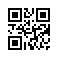 Strana:  1 z Strana:  1 z Strana:  1 z 22222Odběratel:Odběratel:Odběratel:Odběratel:Odběratel:Odběratel:Knihovna AV ČR, v. v. i.
Národní 1009/3
110 00 PRAHA
Česká republikaKnihovna AV ČR, v. v. i.
Národní 1009/3
110 00 PRAHA
Česká republikaKnihovna AV ČR, v. v. i.
Národní 1009/3
110 00 PRAHA
Česká republikaKnihovna AV ČR, v. v. i.
Národní 1009/3
110 00 PRAHA
Česká republikaKnihovna AV ČR, v. v. i.
Národní 1009/3
110 00 PRAHA
Česká republikaKnihovna AV ČR, v. v. i.
Národní 1009/3
110 00 PRAHA
Česká republikaKnihovna AV ČR, v. v. i.
Národní 1009/3
110 00 PRAHA
Česká republikaKnihovna AV ČR, v. v. i.
Národní 1009/3
110 00 PRAHA
Česká republikaKnihovna AV ČR, v. v. i.
Národní 1009/3
110 00 PRAHA
Česká republikaKnihovna AV ČR, v. v. i.
Národní 1009/3
110 00 PRAHA
Česká republikaKnihovna AV ČR, v. v. i.
Národní 1009/3
110 00 PRAHA
Česká republikaKnihovna AV ČR, v. v. i.
Národní 1009/3
110 00 PRAHA
Česká republikaPID:PID:PID:PID:PID:Odběratel:Odběratel:Odběratel:Knihovna AV ČR, v. v. i.
Národní 1009/3
110 00 PRAHA
Česká republikaKnihovna AV ČR, v. v. i.
Národní 1009/3
110 00 PRAHA
Česká republikaKnihovna AV ČR, v. v. i.
Národní 1009/3
110 00 PRAHA
Česká republikaKnihovna AV ČR, v. v. i.
Národní 1009/3
110 00 PRAHA
Česká republikaKnihovna AV ČR, v. v. i.
Národní 1009/3
110 00 PRAHA
Česká republikaKnihovna AV ČR, v. v. i.
Národní 1009/3
110 00 PRAHA
Česká republikaKnihovna AV ČR, v. v. i.
Národní 1009/3
110 00 PRAHA
Česká republikaKnihovna AV ČR, v. v. i.
Národní 1009/3
110 00 PRAHA
Česká republikaKnihovna AV ČR, v. v. i.
Národní 1009/3
110 00 PRAHA
Česká republikaKnihovna AV ČR, v. v. i.
Národní 1009/3
110 00 PRAHA
Česká republikaKnihovna AV ČR, v. v. i.
Národní 1009/3
110 00 PRAHA
Česká republikaKnihovna AV ČR, v. v. i.
Národní 1009/3
110 00 PRAHA
Česká republikaPID:PID:PID:PID:PID:230100202230100202Odběratel:Odběratel:Odběratel:Knihovna AV ČR, v. v. i.
Národní 1009/3
110 00 PRAHA
Česká republikaKnihovna AV ČR, v. v. i.
Národní 1009/3
110 00 PRAHA
Česká republikaKnihovna AV ČR, v. v. i.
Národní 1009/3
110 00 PRAHA
Česká republikaKnihovna AV ČR, v. v. i.
Národní 1009/3
110 00 PRAHA
Česká republikaKnihovna AV ČR, v. v. i.
Národní 1009/3
110 00 PRAHA
Česká republikaKnihovna AV ČR, v. v. i.
Národní 1009/3
110 00 PRAHA
Česká republikaKnihovna AV ČR, v. v. i.
Národní 1009/3
110 00 PRAHA
Česká republikaKnihovna AV ČR, v. v. i.
Národní 1009/3
110 00 PRAHA
Česká republikaKnihovna AV ČR, v. v. i.
Národní 1009/3
110 00 PRAHA
Česká republikaKnihovna AV ČR, v. v. i.
Národní 1009/3
110 00 PRAHA
Česká republikaKnihovna AV ČR, v. v. i.
Národní 1009/3
110 00 PRAHA
Česká republikaKnihovna AV ČR, v. v. i.
Národní 1009/3
110 00 PRAHA
Česká republikaPID:PID:PID:PID:PID:230100202230100202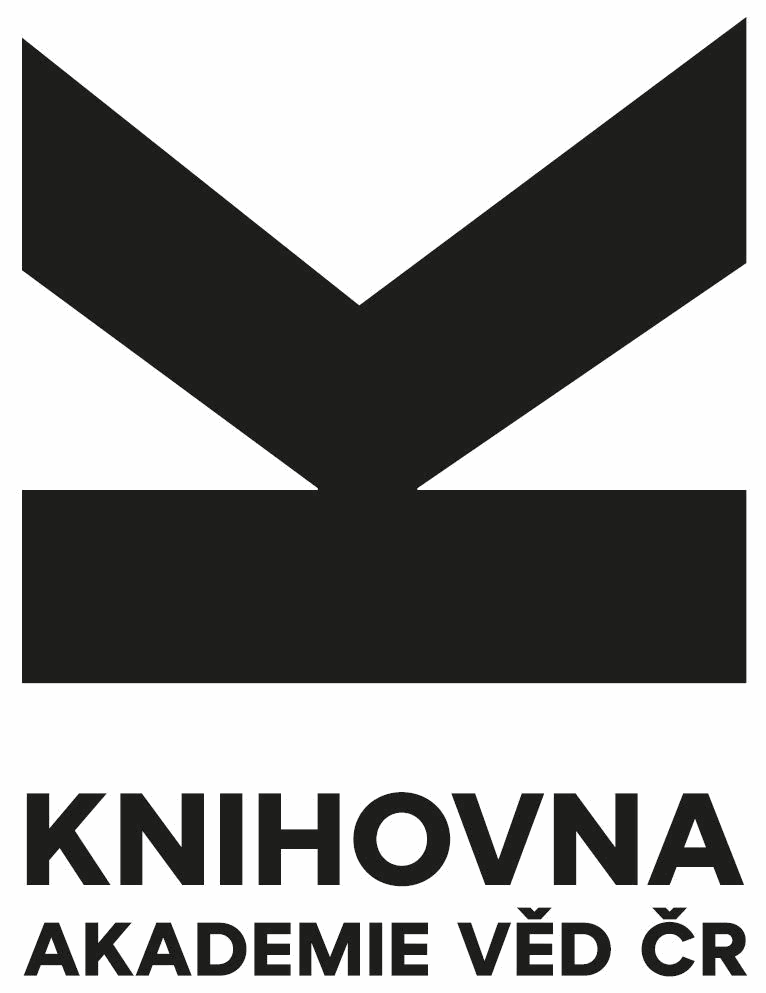 Knihovna AV ČR, v. v. i.
Národní 1009/3
110 00 PRAHA
Česká republikaKnihovna AV ČR, v. v. i.
Národní 1009/3
110 00 PRAHA
Česká republikaKnihovna AV ČR, v. v. i.
Národní 1009/3
110 00 PRAHA
Česká republikaKnihovna AV ČR, v. v. i.
Národní 1009/3
110 00 PRAHA
Česká republikaKnihovna AV ČR, v. v. i.
Národní 1009/3
110 00 PRAHA
Česká republikaKnihovna AV ČR, v. v. i.
Národní 1009/3
110 00 PRAHA
Česká republikaKnihovna AV ČR, v. v. i.
Národní 1009/3
110 00 PRAHA
Česká republikaKnihovna AV ČR, v. v. i.
Národní 1009/3
110 00 PRAHA
Česká republikaKnihovna AV ČR, v. v. i.
Národní 1009/3
110 00 PRAHA
Česká republikaKnihovna AV ČR, v. v. i.
Národní 1009/3
110 00 PRAHA
Česká republikaKnihovna AV ČR, v. v. i.
Národní 1009/3
110 00 PRAHA
Česká republikaKnihovna AV ČR, v. v. i.
Národní 1009/3
110 00 PRAHA
Česká republikaSmlouva:Smlouva:Smlouva:Smlouva:Smlouva:230100202230100202Knihovna AV ČR, v. v. i.
Národní 1009/3
110 00 PRAHA
Česká republikaKnihovna AV ČR, v. v. i.
Národní 1009/3
110 00 PRAHA
Česká republikaKnihovna AV ČR, v. v. i.
Národní 1009/3
110 00 PRAHA
Česká republikaKnihovna AV ČR, v. v. i.
Národní 1009/3
110 00 PRAHA
Česká republikaKnihovna AV ČR, v. v. i.
Národní 1009/3
110 00 PRAHA
Česká republikaKnihovna AV ČR, v. v. i.
Národní 1009/3
110 00 PRAHA
Česká republikaKnihovna AV ČR, v. v. i.
Národní 1009/3
110 00 PRAHA
Česká republikaKnihovna AV ČR, v. v. i.
Národní 1009/3
110 00 PRAHA
Česká republikaKnihovna AV ČR, v. v. i.
Národní 1009/3
110 00 PRAHA
Česká republikaKnihovna AV ČR, v. v. i.
Národní 1009/3
110 00 PRAHA
Česká republikaKnihovna AV ČR, v. v. i.
Národní 1009/3
110 00 PRAHA
Česká republikaKnihovna AV ČR, v. v. i.
Národní 1009/3
110 00 PRAHA
Česká republika230100202230100202Knihovna AV ČR, v. v. i.
Národní 1009/3
110 00 PRAHA
Česká republikaKnihovna AV ČR, v. v. i.
Národní 1009/3
110 00 PRAHA
Česká republikaKnihovna AV ČR, v. v. i.
Národní 1009/3
110 00 PRAHA
Česká republikaKnihovna AV ČR, v. v. i.
Národní 1009/3
110 00 PRAHA
Česká republikaKnihovna AV ČR, v. v. i.
Národní 1009/3
110 00 PRAHA
Česká republikaKnihovna AV ČR, v. v. i.
Národní 1009/3
110 00 PRAHA
Česká republikaKnihovna AV ČR, v. v. i.
Národní 1009/3
110 00 PRAHA
Česká republikaKnihovna AV ČR, v. v. i.
Národní 1009/3
110 00 PRAHA
Česká republikaKnihovna AV ČR, v. v. i.
Národní 1009/3
110 00 PRAHA
Česká republikaKnihovna AV ČR, v. v. i.
Národní 1009/3
110 00 PRAHA
Česká republikaKnihovna AV ČR, v. v. i.
Národní 1009/3
110 00 PRAHA
Česká republikaKnihovna AV ČR, v. v. i.
Národní 1009/3
110 00 PRAHA
Česká republikaČíslo účtu:Číslo účtu:Číslo účtu:Číslo účtu:Číslo účtu:230100202230100202Knihovna AV ČR, v. v. i.
Národní 1009/3
110 00 PRAHA
Česká republikaKnihovna AV ČR, v. v. i.
Národní 1009/3
110 00 PRAHA
Česká republikaKnihovna AV ČR, v. v. i.
Národní 1009/3
110 00 PRAHA
Česká republikaKnihovna AV ČR, v. v. i.
Národní 1009/3
110 00 PRAHA
Česká republikaKnihovna AV ČR, v. v. i.
Národní 1009/3
110 00 PRAHA
Česká republikaKnihovna AV ČR, v. v. i.
Národní 1009/3
110 00 PRAHA
Česká republikaKnihovna AV ČR, v. v. i.
Národní 1009/3
110 00 PRAHA
Česká republikaKnihovna AV ČR, v. v. i.
Národní 1009/3
110 00 PRAHA
Česká republikaKnihovna AV ČR, v. v. i.
Národní 1009/3
110 00 PRAHA
Česká republikaKnihovna AV ČR, v. v. i.
Národní 1009/3
110 00 PRAHA
Česká republikaKnihovna AV ČR, v. v. i.
Národní 1009/3
110 00 PRAHA
Česká republikaKnihovna AV ČR, v. v. i.
Národní 1009/3
110 00 PRAHA
Česká republikaPeněžní ústav:Peněžní ústav:Peněžní ústav:Peněžní ústav:Peněžní ústav:230100202230100202Knihovna AV ČR, v. v. i.
Národní 1009/3
110 00 PRAHA
Česká republikaKnihovna AV ČR, v. v. i.
Národní 1009/3
110 00 PRAHA
Česká republikaKnihovna AV ČR, v. v. i.
Národní 1009/3
110 00 PRAHA
Česká republikaKnihovna AV ČR, v. v. i.
Národní 1009/3
110 00 PRAHA
Česká republikaKnihovna AV ČR, v. v. i.
Národní 1009/3
110 00 PRAHA
Česká republikaKnihovna AV ČR, v. v. i.
Národní 1009/3
110 00 PRAHA
Česká republikaKnihovna AV ČR, v. v. i.
Národní 1009/3
110 00 PRAHA
Česká republikaKnihovna AV ČR, v. v. i.
Národní 1009/3
110 00 PRAHA
Česká republikaKnihovna AV ČR, v. v. i.
Národní 1009/3
110 00 PRAHA
Česká republikaKnihovna AV ČR, v. v. i.
Národní 1009/3
110 00 PRAHA
Česká republikaKnihovna AV ČR, v. v. i.
Národní 1009/3
110 00 PRAHA
Česká republikaKnihovna AV ČR, v. v. i.
Národní 1009/3
110 00 PRAHA
Česká republika230100202230100202230100202230100202Dodavatel:Dodavatel:Dodavatel:Dodavatel:Dodavatel:Dodavatel:Dodavatel:230100202230100202DIČ:DIČ:DIČ:CZ67985971CZ67985971CZ67985971CZ67985971Dodavatel:Dodavatel:Dodavatel:Dodavatel:Dodavatel:Dodavatel:Dodavatel:230100202230100202DIČ:DIČ:DIČ:CZ67985971CZ67985971CZ67985971CZ67985971IČ:IČ:2902072729020727290207272902072729020727DIČ:DIČ:CZ29020727CZ29020727CZ29020727CZ29020727CZ29020727CZ29020727230100202230100202IČ:IČ:IČ:67985971679859716798597167985971IČ:IČ:2902072729020727290207272902072729020727DIČ:DIČ:CZ29020727CZ29020727CZ29020727CZ29020727CZ29020727CZ29020727230100202230100202IČ:IČ:IČ:67985971679859716798597167985971230100202230100202IČ:IČ:IČ:67985971679859716798597167985971230100202230100202IČ:IČ:IČ:67985971679859716798597167985971230100202230100202230100202230100202Konečný příjemce:Konečný příjemce:Konečný příjemce:Konečný příjemce:Konečný příjemce:Konečný příjemce:Konečný příjemce:Konečný příjemce:Konečný příjemce:Konečný příjemce:230100202230100202230100202230100202230100202230100202Platnost objednávky do:Platnost objednávky do:Platnost objednávky do:Platnost objednávky do:Platnost objednávky do:Platnost objednávky do:Platnost objednávky do:Platnost objednávky do:31.12.202331.12.202331.12.202331.12.202331.12.2023Termín dodání:Termín dodání:Termín dodání:Termín dodání:Termín dodání:Termín dodání:Termín dodání:29.12.202329.12.202329.12.202329.12.202329.12.2023Forma úhrady:Forma úhrady:Forma úhrady:Forma úhrady:Forma úhrady:Forma úhrady:Forma úhrady:PříkazemPříkazemPříkazemPříkazemPříkazemForma úhrady:Forma úhrady:Forma úhrady:Forma úhrady:Forma úhrady:Forma úhrady:Forma úhrady:PříkazemPříkazemPříkazemPříkazemPříkazemForma úhrady:Forma úhrady:Forma úhrady:Forma úhrady:Forma úhrady:Forma úhrady:Forma úhrady:PříkazemPříkazemPříkazemPříkazemPříkazemTermín úhrady:Termín úhrady:Termín úhrady:Termín úhrady:Termín úhrady:Termín úhrady:Termín úhrady:Termín úhrady:Termín úhrady:Termín úhrady:Termín úhrady:Termín úhrady:Termín úhrady:Termín úhrady:Dodejte:Dodejte:Dodejte:Dodejte:Dodejte:Dodejte:Dodejte:Dodejte:Dodejte:Dodejte:Dodejte:Dodejte:Dodejte:Dodejte:Dodejte:Dodejte:Dodejte:Dodejte:Dodejte:Dodejte:Dodejte:Dodejte:Dodejte:Dodejte:Dodejte:Dodejte:Dodejte:Dodejte:PoložkaPoložkaPoložkaPoložkaPoložkaPoložkaPoložkaPoložkaPoložkaPoložkaPoložkaPoložkaPoložkaPoložkaPoložkaPoložkaPoložkaPoložkaPoložkaPoložkaPoložkaPoložkaPoložkaPoložkaPoložkaPoložkaPoložkaPoložkaPoložkaReferenční čísloReferenční čísloReferenční čísloReferenční čísloReferenční čísloMnožstvíMnožstvíMnožstvíMJMJMJMJMJMJCena/MJ vč. DPHCena/MJ vč. DPHCena/MJ vč. DPHCena/MJ vč. DPHCena/MJ vč. DPHCelkem vč. DPHCelkem vč. DPHCelkem vč. DPHCelkem vč. DPHCelkem vč. DPHCelkem vč. DPHCelkem vč. DPHCelkem vč. DPHCelkem vč. DPHCelkem vč. DPHCLEAN IT stlačený plyn 600mlCLEAN IT stlačený plyn 600mlCLEAN IT stlačený plyn 600mlCLEAN IT stlačený plyn 600mlCLEAN IT stlačený plyn 600mlCLEAN IT stlačený plyn 600mlCLEAN IT stlačený plyn 600mlCLEAN IT stlačený plyn 600mlCLEAN IT stlačený plyn 600mlCLEAN IT stlačený plyn 600mlCLEAN IT stlačený plyn 600mlCLEAN IT stlačený plyn 600mlCLEAN IT stlačený plyn 600mlCLEAN IT stlačený plyn 600mlCLEAN IT stlačený plyn 600mlCLEAN IT stlačený plyn 600mlCLEAN IT stlačený plyn 600mlCLEAN IT stlačený plyn 600mlCLEAN IT stlačený plyn 600mlCLEAN IT stlačený plyn 600mlCLEAN IT stlačený plyn 600mlCLEAN IT stlačený plyn 600mlCLEAN IT stlačený plyn 600mlCLEAN IT stlačený plyn 600mlCLEAN IT stlačený plyn 600mlCLEAN IT stlačený plyn 600mlCLEAN IT stlačený plyn 600mlCLEAN IT stlačený plyn 600mlCLEAN IT stlačený plyn 600mlSandberg externí zvuková karta, USB > Sound Link, černýSandberg externí zvuková karta, USB > Sound Link, černýSandberg externí zvuková karta, USB > Sound Link, černýSandberg externí zvuková karta, USB > Sound Link, černýSandberg externí zvuková karta, USB > Sound Link, černýSandberg externí zvuková karta, USB > Sound Link, černýSandberg externí zvuková karta, USB > Sound Link, černýSandberg externí zvuková karta, USB > Sound Link, černýSandberg externí zvuková karta, USB > Sound Link, černýSandberg externí zvuková karta, USB > Sound Link, černýSandberg externí zvuková karta, USB > Sound Link, černýSandberg externí zvuková karta, USB > Sound Link, černýSandberg externí zvuková karta, USB > Sound Link, černýSandberg externí zvuková karta, USB > Sound Link, černýSandberg externí zvuková karta, USB > Sound Link, černýSandberg externí zvuková karta, USB > Sound Link, černýSandberg externí zvuková karta, USB > Sound Link, černýSandberg externí zvuková karta, USB > Sound Link, černýSandberg externí zvuková karta, USB > Sound Link, černýSandberg externí zvuková karta, USB > Sound Link, černýSandberg externí zvuková karta, USB > Sound Link, černýSandberg externí zvuková karta, USB > Sound Link, černýSandberg externí zvuková karta, USB > Sound Link, černýSandberg externí zvuková karta, USB > Sound Link, černýSandberg externí zvuková karta, USB > Sound Link, černýSandberg externí zvuková karta, USB > Sound Link, černýSandberg externí zvuková karta, USB > Sound Link, černýSandberg externí zvuková karta, USB > Sound Link, černýSandberg externí zvuková karta, USB > Sound Link, černýMikrofon s klipsnou, GEMBIRD MIC-C-01, černýMikrofon s klipsnou, GEMBIRD MIC-C-01, černýMikrofon s klipsnou, GEMBIRD MIC-C-01, černýMikrofon s klipsnou, GEMBIRD MIC-C-01, černýMikrofon s klipsnou, GEMBIRD MIC-C-01, černýMikrofon s klipsnou, GEMBIRD MIC-C-01, černýMikrofon s klipsnou, GEMBIRD MIC-C-01, černýMikrofon s klipsnou, GEMBIRD MIC-C-01, černýMikrofon s klipsnou, GEMBIRD MIC-C-01, černýMikrofon s klipsnou, GEMBIRD MIC-C-01, černýMikrofon s klipsnou, GEMBIRD MIC-C-01, černýMikrofon s klipsnou, GEMBIRD MIC-C-01, černýMikrofon s klipsnou, GEMBIRD MIC-C-01, černýMikrofon s klipsnou, GEMBIRD MIC-C-01, černýMikrofon s klipsnou, GEMBIRD MIC-C-01, černýMikrofon s klipsnou, GEMBIRD MIC-C-01, černýMikrofon s klipsnou, GEMBIRD MIC-C-01, černýMikrofon s klipsnou, GEMBIRD MIC-C-01, černýMikrofon s klipsnou, GEMBIRD MIC-C-01, černýMikrofon s klipsnou, GEMBIRD MIC-C-01, černýMikrofon s klipsnou, GEMBIRD MIC-C-01, černýMikrofon s klipsnou, GEMBIRD MIC-C-01, černýMikrofon s klipsnou, GEMBIRD MIC-C-01, černýMikrofon s klipsnou, GEMBIRD MIC-C-01, černýMikrofon s klipsnou, GEMBIRD MIC-C-01, černýMikrofon s klipsnou, GEMBIRD MIC-C-01, černýMikrofon s klipsnou, GEMBIRD MIC-C-01, černýMikrofon s klipsnou, GEMBIRD MIC-C-01, černýMikrofon s klipsnou, GEMBIRD MIC-C-01, černýStolní mikrofon C-TECH MIC-04E, 3,5" stereo jack, 1,8mStolní mikrofon C-TECH MIC-04E, 3,5" stereo jack, 1,8mStolní mikrofon C-TECH MIC-04E, 3,5" stereo jack, 1,8mStolní mikrofon C-TECH MIC-04E, 3,5" stereo jack, 1,8mStolní mikrofon C-TECH MIC-04E, 3,5" stereo jack, 1,8mStolní mikrofon C-TECH MIC-04E, 3,5" stereo jack, 1,8mStolní mikrofon C-TECH MIC-04E, 3,5" stereo jack, 1,8mStolní mikrofon C-TECH MIC-04E, 3,5" stereo jack, 1,8mStolní mikrofon C-TECH MIC-04E, 3,5" stereo jack, 1,8mStolní mikrofon C-TECH MIC-04E, 3,5" stereo jack, 1,8mStolní mikrofon C-TECH MIC-04E, 3,5" stereo jack, 1,8mStolní mikrofon C-TECH MIC-04E, 3,5" stereo jack, 1,8mStolní mikrofon C-TECH MIC-04E, 3,5" stereo jack, 1,8mStolní mikrofon C-TECH MIC-04E, 3,5" stereo jack, 1,8mStolní mikrofon C-TECH MIC-04E, 3,5" stereo jack, 1,8mStolní mikrofon C-TECH MIC-04E, 3,5" stereo jack, 1,8mStolní mikrofon C-TECH MIC-04E, 3,5" stereo jack, 1,8mStolní mikrofon C-TECH MIC-04E, 3,5" stereo jack, 1,8mStolní mikrofon C-TECH MIC-04E, 3,5" stereo jack, 1,8mStolní mikrofon C-TECH MIC-04E, 3,5" stereo jack, 1,8mStolní mikrofon C-TECH MIC-04E, 3,5" stereo jack, 1,8mStolní mikrofon C-TECH MIC-04E, 3,5" stereo jack, 1,8mStolní mikrofon C-TECH MIC-04E, 3,5" stereo jack, 1,8mStolní mikrofon C-TECH MIC-04E, 3,5" stereo jack, 1,8mStolní mikrofon C-TECH MIC-04E, 3,5" stereo jack, 1,8mStolní mikrofon C-TECH MIC-04E, 3,5" stereo jack, 1,8mStolní mikrofon C-TECH MIC-04E, 3,5" stereo jack, 1,8mStolní mikrofon C-TECH MIC-04E, 3,5" stereo jack, 1,8mStolní mikrofon C-TECH MIC-04E, 3,5" stereo jack, 1,8mNiceboy Stream, webkameraNiceboy Stream, webkameraNiceboy Stream, webkameraNiceboy Stream, webkameraNiceboy Stream, webkameraNiceboy Stream, webkameraNiceboy Stream, webkameraNiceboy Stream, webkameraNiceboy Stream, webkameraNiceboy Stream, webkameraNiceboy Stream, webkameraNiceboy Stream, webkameraNiceboy Stream, webkameraNiceboy Stream, webkameraNiceboy Stream, webkameraNiceboy Stream, webkameraNiceboy Stream, webkameraNiceboy Stream, webkameraNiceboy Stream, webkameraNiceboy Stream, webkameraNiceboy Stream, webkameraNiceboy Stream, webkameraNiceboy Stream, webkameraNiceboy Stream, webkameraNiceboy Stream, webkameraNiceboy Stream, webkameraNiceboy Stream, webkameraNiceboy Stream, webkameraNiceboy Stream, webkameraXiaomi W88 S Full HD 1080pXiaomi W88 S Full HD 1080pXiaomi W88 S Full HD 1080pXiaomi W88 S Full HD 1080pXiaomi W88 S Full HD 1080pXiaomi W88 S Full HD 1080pXiaomi W88 S Full HD 1080pXiaomi W88 S Full HD 1080pXiaomi W88 S Full HD 1080pXiaomi W88 S Full HD 1080pXiaomi W88 S Full HD 1080pXiaomi W88 S Full HD 1080pXiaomi W88 S Full HD 1080pXiaomi W88 S Full HD 1080pXiaomi W88 S Full HD 1080pXiaomi W88 S Full HD 1080pXiaomi W88 S Full HD 1080pXiaomi W88 S Full HD 1080pXiaomi W88 S Full HD 1080pXiaomi W88 S Full HD 1080pXiaomi W88 S Full HD 1080pXiaomi W88 S Full HD 1080pXiaomi W88 S Full HD 1080pXiaomi W88 S Full HD 1080pXiaomi W88 S Full HD 1080pXiaomi W88 S Full HD 1080pXiaomi W88 S Full HD 1080pXiaomi W88 S Full HD 1080pXiaomi W88 S Full HD 1080pNotebook HP 255 G8 15,6"FHD - Vaněček (školící)Notebook HP 255 G8 15,6"FHD - Vaněček (školící)Notebook HP 255 G8 15,6"FHD - Vaněček (školící)Notebook HP 255 G8 15,6"FHD - Vaněček (školící)Notebook HP 255 G8 15,6"FHD - Vaněček (školící)Notebook HP 255 G8 15,6"FHD - Vaněček (školící)Notebook HP 255 G8 15,6"FHD - Vaněček (školící)Notebook HP 255 G8 15,6"FHD - Vaněček (školící)Notebook HP 255 G8 15,6"FHD - Vaněček (školící)Notebook HP 255 G8 15,6"FHD - Vaněček (školící)Notebook HP 255 G8 15,6"FHD - Vaněček (školící)Notebook HP 255 G8 15,6"FHD - Vaněček (školící)Notebook HP 255 G8 15,6"FHD - Vaněček (školící)Notebook HP 255 G8 15,6"FHD - Vaněček (školící)Notebook HP 255 G8 15,6"FHD - Vaněček (školící)Notebook HP 255 G8 15,6"FHD - Vaněček (školící)Notebook HP 255 G8 15,6"FHD - Vaněček (školící)Notebook HP 255 G8 15,6"FHD - Vaněček (školící)Notebook HP 255 G8 15,6"FHD - Vaněček (školící)Notebook HP 255 G8 15,6"FHD - Vaněček (školící)Notebook HP 255 G8 15,6"FHD - Vaněček (školící)Notebook HP 255 G8 15,6"FHD - Vaněček (školící)Notebook HP 255 G8 15,6"FHD - Vaněček (školící)Notebook HP 255 G8 15,6"FHD - Vaněček (školící)Notebook HP 255 G8 15,6"FHD - Vaněček (školící)Notebook HP 255 G8 15,6"FHD - Vaněček (školící)Notebook HP 255 G8 15,6"FHD - Vaněček (školící)Notebook HP 255 G8 15,6"FHD - Vaněček (školící)Notebook HP 255 G8 15,6"FHD - Vaněček (školící)Tiskárna HP LaserJet MFP M234sdn: Černobílá laserová multifunkční - Vondrák (Jenštejn)Tiskárna HP LaserJet MFP M234sdn: Černobílá laserová multifunkční - Vondrák (Jenštejn)Tiskárna HP LaserJet MFP M234sdn: Černobílá laserová multifunkční - Vondrák (Jenštejn)Tiskárna HP LaserJet MFP M234sdn: Černobílá laserová multifunkční - Vondrák (Jenštejn)Tiskárna HP LaserJet MFP M234sdn: Černobílá laserová multifunkční - Vondrák (Jenštejn)Tiskárna HP LaserJet MFP M234sdn: Černobílá laserová multifunkční - Vondrák (Jenštejn)Tiskárna HP LaserJet MFP M234sdn: Černobílá laserová multifunkční - Vondrák (Jenštejn)Tiskárna HP LaserJet MFP M234sdn: Černobílá laserová multifunkční - Vondrák (Jenštejn)Tiskárna HP LaserJet MFP M234sdn: Černobílá laserová multifunkční - Vondrák (Jenštejn)Tiskárna HP LaserJet MFP M234sdn: Černobílá laserová multifunkční - Vondrák (Jenštejn)Tiskárna HP LaserJet MFP M234sdn: Černobílá laserová multifunkční - Vondrák (Jenštejn)Tiskárna HP LaserJet MFP M234sdn: Černobílá laserová multifunkční - Vondrák (Jenštejn)Tiskárna HP LaserJet MFP M234sdn: Černobílá laserová multifunkční - Vondrák (Jenštejn)Tiskárna HP LaserJet MFP M234sdn: Černobílá laserová multifunkční - Vondrák (Jenštejn)Tiskárna HP LaserJet MFP M234sdn: Černobílá laserová multifunkční - Vondrák (Jenštejn)Tiskárna HP LaserJet MFP M234sdn: Černobílá laserová multifunkční - Vondrák (Jenštejn)Tiskárna HP LaserJet MFP M234sdn: Černobílá laserová multifunkční - Vondrák (Jenštejn)Tiskárna HP LaserJet MFP M234sdn: Černobílá laserová multifunkční - Vondrák (Jenštejn)Tiskárna HP LaserJet MFP M234sdn: Černobílá laserová multifunkční - Vondrák (Jenštejn)Tiskárna HP LaserJet MFP M234sdn: Černobílá laserová multifunkční - Vondrák (Jenštejn)Tiskárna HP LaserJet MFP M234sdn: Černobílá laserová multifunkční - Vondrák (Jenštejn)Tiskárna HP LaserJet MFP M234sdn: Černobílá laserová multifunkční - Vondrák (Jenštejn)Tiskárna HP LaserJet MFP M234sdn: Černobílá laserová multifunkční - Vondrák (Jenštejn)Tiskárna HP LaserJet MFP M234sdn: Černobílá laserová multifunkční - Vondrák (Jenštejn)Tiskárna HP LaserJet MFP M234sdn: Černobílá laserová multifunkční - Vondrák (Jenštejn)Tiskárna HP LaserJet MFP M234sdn: Černobílá laserová multifunkční - Vondrák (Jenštejn)Tiskárna HP LaserJet MFP M234sdn: Černobílá laserová multifunkční - Vondrák (Jenštejn)Tiskárna HP LaserJet MFP M234sdn: Černobílá laserová multifunkční - Vondrák (Jenštejn)Tiskárna HP LaserJet MFP M234sdn: Černobílá laserová multifunkční - Vondrák (Jenštejn)SanDisk MicroSDXC karta 256GB UltraSanDisk MicroSDXC karta 256GB UltraSanDisk MicroSDXC karta 256GB UltraSanDisk MicroSDXC karta 256GB UltraSanDisk MicroSDXC karta 256GB UltraSanDisk MicroSDXC karta 256GB UltraSanDisk MicroSDXC karta 256GB UltraSanDisk MicroSDXC karta 256GB UltraSanDisk MicroSDXC karta 256GB UltraSanDisk MicroSDXC karta 256GB UltraSanDisk MicroSDXC karta 256GB UltraSanDisk MicroSDXC karta 256GB UltraSanDisk MicroSDXC karta 256GB UltraSanDisk MicroSDXC karta 256GB UltraSanDisk MicroSDXC karta 256GB UltraSanDisk MicroSDXC karta 256GB UltraSanDisk MicroSDXC karta 256GB UltraSanDisk MicroSDXC karta 256GB UltraSanDisk MicroSDXC karta 256GB UltraSanDisk MicroSDXC karta 256GB UltraSanDisk MicroSDXC karta 256GB UltraSanDisk MicroSDXC karta 256GB UltraSanDisk MicroSDXC karta 256GB UltraSanDisk MicroSDXC karta 256GB UltraSanDisk MicroSDXC karta 256GB UltraSanDisk MicroSDXC karta 256GB UltraSanDisk MicroSDXC karta 256GB UltraSanDisk MicroSDXC karta 256GB UltraSanDisk MicroSDXC karta 256GB UltraSanDisk 32 GB SDHC UltraSanDisk 32 GB SDHC UltraSanDisk 32 GB SDHC UltraSanDisk 32 GB SDHC UltraSanDisk 32 GB SDHC UltraSanDisk 32 GB SDHC UltraSanDisk 32 GB SDHC UltraSanDisk 32 GB SDHC UltraSanDisk 32 GB SDHC UltraSanDisk 32 GB SDHC UltraSanDisk 32 GB SDHC UltraSanDisk 32 GB SDHC UltraSanDisk 32 GB SDHC UltraSanDisk 32 GB SDHC UltraSanDisk 32 GB SDHC UltraSanDisk 32 GB SDHC UltraSanDisk 32 GB SDHC UltraSanDisk 32 GB SDHC UltraSanDisk 32 GB SDHC UltraSanDisk 32 GB SDHC UltraSanDisk 32 GB SDHC UltraSanDisk 32 GB SDHC UltraSanDisk 32 GB SDHC UltraSanDisk 32 GB SDHC UltraSanDisk 32 GB SDHC UltraSanDisk 32 GB SDHC UltraSanDisk 32 GB SDHC UltraSanDisk 32 GB SDHC UltraSanDisk 32 GB SDHC UltraKabel 250V/10A prodlužovací přívod 3m, 4 zásuvkyKabel 250V/10A prodlužovací přívod 3m, 4 zásuvkyKabel 250V/10A prodlužovací přívod 3m, 4 zásuvkyKabel 250V/10A prodlužovací přívod 3m, 4 zásuvkyKabel 250V/10A prodlužovací přívod 3m, 4 zásuvkyKabel 250V/10A prodlužovací přívod 3m, 4 zásuvkyKabel 250V/10A prodlužovací přívod 3m, 4 zásuvkyKabel 250V/10A prodlužovací přívod 3m, 4 zásuvkyKabel 250V/10A prodlužovací přívod 3m, 4 zásuvkyKabel 250V/10A prodlužovací přívod 3m, 4 zásuvkyKabel 250V/10A prodlužovací přívod 3m, 4 zásuvkyKabel 250V/10A prodlužovací přívod 3m, 4 zásuvkyKabel 250V/10A prodlužovací přívod 3m, 4 zásuvkyKabel 250V/10A prodlužovací přívod 3m, 4 zásuvkyKabel 250V/10A prodlužovací přívod 3m, 4 zásuvkyKabel 250V/10A prodlužovací přívod 3m, 4 zásuvkyKabel 250V/10A prodlužovací přívod 3m, 4 zásuvkyKabel 250V/10A prodlužovací přívod 3m, 4 zásuvkyKabel 250V/10A prodlužovací přívod 3m, 4 zásuvkyKabel 250V/10A prodlužovací přívod 3m, 4 zásuvkyKabel 250V/10A prodlužovací přívod 3m, 4 zásuvkyKabel 250V/10A prodlužovací přívod 3m, 4 zásuvkyKabel 250V/10A prodlužovací přívod 3m, 4 zásuvkyKabel 250V/10A prodlužovací přívod 3m, 4 zásuvkyKabel 250V/10A prodlužovací přívod 3m, 4 zásuvkyKabel 250V/10A prodlužovací přívod 3m, 4 zásuvkyKabel 250V/10A prodlužovací přívod 3m, 4 zásuvkyKabel 250V/10A prodlužovací přívod 3m, 4 zásuvkyKabel 250V/10A prodlužovací přívod 3m, 4 zásuvkyRoztrojka 230V 10A bílá, 3x kulatá zásuvkaRoztrojka 230V 10A bílá, 3x kulatá zásuvkaRoztrojka 230V 10A bílá, 3x kulatá zásuvkaRoztrojka 230V 10A bílá, 3x kulatá zásuvkaRoztrojka 230V 10A bílá, 3x kulatá zásuvkaRoztrojka 230V 10A bílá, 3x kulatá zásuvkaRoztrojka 230V 10A bílá, 3x kulatá zásuvkaRoztrojka 230V 10A bílá, 3x kulatá zásuvkaRoztrojka 230V 10A bílá, 3x kulatá zásuvkaRoztrojka 230V 10A bílá, 3x kulatá zásuvkaRoztrojka 230V 10A bílá, 3x kulatá zásuvkaRoztrojka 230V 10A bílá, 3x kulatá zásuvkaRoztrojka 230V 10A bílá, 3x kulatá zásuvkaRoztrojka 230V 10A bílá, 3x kulatá zásuvkaRoztrojka 230V 10A bílá, 3x kulatá zásuvkaRoztrojka 230V 10A bílá, 3x kulatá zásuvkaRoztrojka 230V 10A bílá, 3x kulatá zásuvkaRoztrojka 230V 10A bílá, 3x kulatá zásuvkaRoztrojka 230V 10A bílá, 3x kulatá zásuvkaRoztrojka 230V 10A bílá, 3x kulatá zásuvkaRoztrojka 230V 10A bílá, 3x kulatá zásuvkaRoztrojka 230V 10A bílá, 3x kulatá zásuvkaRoztrojka 230V 10A bílá, 3x kulatá zásuvkaRoztrojka 230V 10A bílá, 3x kulatá zásuvkaRoztrojka 230V 10A bílá, 3x kulatá zásuvkaRoztrojka 230V 10A bílá, 3x kulatá zásuvkaRoztrojka 230V 10A bílá, 3x kulatá zásuvkaRoztrojka 230V 10A bílá, 3x kulatá zásuvkaRoztrojka 230V 10A bílá, 3x kulatá zásuvkaADATA SSD SU630 960GB 2,5" 520/450MB/sADATA SSD SU630 960GB 2,5" 520/450MB/sADATA SSD SU630 960GB 2,5" 520/450MB/sADATA SSD SU630 960GB 2,5" 520/450MB/sADATA SSD SU630 960GB 2,5" 520/450MB/sADATA SSD SU630 960GB 2,5" 520/450MB/sADATA SSD SU630 960GB 2,5" 520/450MB/sADATA SSD SU630 960GB 2,5" 520/450MB/sADATA SSD SU630 960GB 2,5" 520/450MB/sADATA SSD SU630 960GB 2,5" 520/450MB/sADATA SSD SU630 960GB 2,5" 520/450MB/sADATA SSD SU630 960GB 2,5" 520/450MB/sADATA SSD SU630 960GB 2,5" 520/450MB/sADATA SSD SU630 960GB 2,5" 520/450MB/sADATA SSD SU630 960GB 2,5" 520/450MB/sADATA SSD SU630 960GB 2,5" 520/450MB/sADATA SSD SU630 960GB 2,5" 520/450MB/sADATA SSD SU630 960GB 2,5" 520/450MB/sADATA SSD SU630 960GB 2,5" 520/450MB/sADATA SSD SU630 960GB 2,5" 520/450MB/sADATA SSD SU630 960GB 2,5" 520/450MB/sADATA SSD SU630 960GB 2,5" 520/450MB/sADATA SSD SU630 960GB 2,5" 520/450MB/sADATA SSD SU630 960GB 2,5" 520/450MB/sADATA SSD SU630 960GB 2,5" 520/450MB/sADATA SSD SU630 960GB 2,5" 520/450MB/sADATA SSD SU630 960GB 2,5" 520/450MB/sADATA SSD SU630 960GB 2,5" 520/450MB/sADATA SSD SU630 960GB 2,5" 520/450MB/sCrucial BX500/500GB/SSD/2.5"/SATA/ČernáCrucial BX500/500GB/SSD/2.5"/SATA/ČernáCrucial BX500/500GB/SSD/2.5"/SATA/ČernáCrucial BX500/500GB/SSD/2.5"/SATA/ČernáCrucial BX500/500GB/SSD/2.5"/SATA/ČernáCrucial BX500/500GB/SSD/2.5"/SATA/ČernáCrucial BX500/500GB/SSD/2.5"/SATA/ČernáCrucial BX500/500GB/SSD/2.5"/SATA/ČernáCrucial BX500/500GB/SSD/2.5"/SATA/ČernáCrucial BX500/500GB/SSD/2.5"/SATA/ČernáCrucial BX500/500GB/SSD/2.5"/SATA/ČernáCrucial BX500/500GB/SSD/2.5"/SATA/ČernáCrucial BX500/500GB/SSD/2.5"/SATA/ČernáCrucial BX500/500GB/SSD/2.5"/SATA/ČernáCrucial BX500/500GB/SSD/2.5"/SATA/ČernáCrucial BX500/500GB/SSD/2.5"/SATA/ČernáCrucial BX500/500GB/SSD/2.5"/SATA/ČernáCrucial BX500/500GB/SSD/2.5"/SATA/ČernáCrucial BX500/500GB/SSD/2.5"/SATA/ČernáCrucial BX500/500GB/SSD/2.5"/SATA/ČernáCrucial BX500/500GB/SSD/2.5"/SATA/ČernáCrucial BX500/500GB/SSD/2.5"/SATA/ČernáCrucial BX500/500GB/SSD/2.5"/SATA/ČernáCrucial BX500/500GB/SSD/2.5"/SATA/ČernáCrucial BX500/500GB/SSD/2.5"/SATA/ČernáCrucial BX500/500GB/SSD/2.5"/SATA/ČernáCrucial BX500/500GB/SSD/2.5"/SATA/ČernáCrucial BX500/500GB/SSD/2.5"/SATA/ČernáCrucial BX500/500GB/SSD/2.5"/SATA/ČernáROLINE Organizér kabelů pod desku stolu, drátěný, černýROLINE Organizér kabelů pod desku stolu, drátěný, černýROLINE Organizér kabelů pod desku stolu, drátěný, černýROLINE Organizér kabelů pod desku stolu, drátěný, černýROLINE Organizér kabelů pod desku stolu, drátěný, černýROLINE Organizér kabelů pod desku stolu, drátěný, černýROLINE Organizér kabelů pod desku stolu, drátěný, černýROLINE Organizér kabelů pod desku stolu, drátěný, černýROLINE Organizér kabelů pod desku stolu, drátěný, černýROLINE Organizér kabelů pod desku stolu, drátěný, černýROLINE Organizér kabelů pod desku stolu, drátěný, černýROLINE Organizér kabelů pod desku stolu, drátěný, černýROLINE Organizér kabelů pod desku stolu, drátěný, černýROLINE Organizér kabelů pod desku stolu, drátěný, černýROLINE Organizér kabelů pod desku stolu, drátěný, černýROLINE Organizér kabelů pod desku stolu, drátěný, černýROLINE Organizér kabelů pod desku stolu, drátěný, černýROLINE Organizér kabelů pod desku stolu, drátěný, černýROLINE Organizér kabelů pod desku stolu, drátěný, černýROLINE Organizér kabelů pod desku stolu, drátěný, černýROLINE Organizér kabelů pod desku stolu, drátěný, černýROLINE Organizér kabelů pod desku stolu, drátěný, černýROLINE Organizér kabelů pod desku stolu, drátěný, černýROLINE Organizér kabelů pod desku stolu, drátěný, černýROLINE Organizér kabelů pod desku stolu, drátěný, černýROLINE Organizér kabelů pod desku stolu, drátěný, černýROLINE Organizér kabelů pod desku stolu, drátěný, černýROLINE Organizér kabelů pod desku stolu, drátěný, černýROLINE Organizér kabelů pod desku stolu, drátěný, černýVELCRO Páska se suchým zipem, nalepovací, 20mm x 1mVELCRO Páska se suchým zipem, nalepovací, 20mm x 1mVELCRO Páska se suchým zipem, nalepovací, 20mm x 1mVELCRO Páska se suchým zipem, nalepovací, 20mm x 1mVELCRO Páska se suchým zipem, nalepovací, 20mm x 1mVELCRO Páska se suchým zipem, nalepovací, 20mm x 1mVELCRO Páska se suchým zipem, nalepovací, 20mm x 1mVELCRO Páska se suchým zipem, nalepovací, 20mm x 1mVELCRO Páska se suchým zipem, nalepovací, 20mm x 1mVELCRO Páska se suchým zipem, nalepovací, 20mm x 1mVELCRO Páska se suchým zipem, nalepovací, 20mm x 1mVELCRO Páska se suchým zipem, nalepovací, 20mm x 1mVELCRO Páska se suchým zipem, nalepovací, 20mm x 1mVELCRO Páska se suchým zipem, nalepovací, 20mm x 1mVELCRO Páska se suchým zipem, nalepovací, 20mm x 1mVELCRO Páska se suchým zipem, nalepovací, 20mm x 1mVELCRO Páska se suchým zipem, nalepovací, 20mm x 1mVELCRO Páska se suchým zipem, nalepovací, 20mm x 1mVELCRO Páska se suchým zipem, nalepovací, 20mm x 1mVELCRO Páska se suchým zipem, nalepovací, 20mm x 1mVELCRO Páska se suchým zipem, nalepovací, 20mm x 1mVELCRO Páska se suchým zipem, nalepovací, 20mm x 1mVELCRO Páska se suchým zipem, nalepovací, 20mm x 1mVELCRO Páska se suchým zipem, nalepovací, 20mm x 1mVELCRO Páska se suchým zipem, nalepovací, 20mm x 1mVELCRO Páska se suchým zipem, nalepovací, 20mm x 1mVELCRO Páska se suchým zipem, nalepovací, 20mm x 1mVELCRO Páska se suchým zipem, nalepovací, 20mm x 1mVELCRO Páska se suchým zipem, nalepovací, 20mm x 1mStrana:  2 z Strana:  2 z Strana:  2 z 22222PoložkaPoložkaPoložkaPoložkaPoložkaPoložkaPoložkaPoložkaPoložkaPoložkaPoložkaPoložkaPoložkaPoložkaPoložkaPoložkaPoložkaPoložkaPoložkaPoložkaPoložkaPoložkaPoložkaPoložkaPoložkaPoložkaPoložkaPoložkaPoložkaReferenční čísloReferenční čísloReferenční čísloReferenční čísloReferenční čísloMnožstvíMnožstvíMnožstvíMJMJMJMJMJMJCena/MJ vč. DPHCena/MJ vč. DPHCena/MJ vč. DPHCena/MJ vč. DPHCena/MJ vč. DPHCelkem vč. DPHCelkem vč. DPHCelkem vč. DPHCelkem vč. DPHCelkem vč. DPHCelkem vč. DPHCelkem vč. DPHCelkem vč. DPHCelkem vč. DPHCelkem vč. DPHBaseus Cafule Series nabíjecí / datový kabel USB-C na LightningBaseus Cafule Series nabíjecí / datový kabel USB-C na LightningBaseus Cafule Series nabíjecí / datový kabel USB-C na LightningBaseus Cafule Series nabíjecí / datový kabel USB-C na LightningBaseus Cafule Series nabíjecí / datový kabel USB-C na LightningBaseus Cafule Series nabíjecí / datový kabel USB-C na LightningBaseus Cafule Series nabíjecí / datový kabel USB-C na LightningBaseus Cafule Series nabíjecí / datový kabel USB-C na LightningBaseus Cafule Series nabíjecí / datový kabel USB-C na LightningBaseus Cafule Series nabíjecí / datový kabel USB-C na LightningBaseus Cafule Series nabíjecí / datový kabel USB-C na LightningBaseus Cafule Series nabíjecí / datový kabel USB-C na LightningBaseus Cafule Series nabíjecí / datový kabel USB-C na LightningBaseus Cafule Series nabíjecí / datový kabel USB-C na LightningBaseus Cafule Series nabíjecí / datový kabel USB-C na LightningBaseus Cafule Series nabíjecí / datový kabel USB-C na LightningBaseus Cafule Series nabíjecí / datový kabel USB-C na LightningBaseus Cafule Series nabíjecí / datový kabel USB-C na LightningBaseus Cafule Series nabíjecí / datový kabel USB-C na LightningBaseus Cafule Series nabíjecí / datový kabel USB-C na LightningBaseus Cafule Series nabíjecí / datový kabel USB-C na LightningBaseus Cafule Series nabíjecí / datový kabel USB-C na LightningBaseus Cafule Series nabíjecí / datový kabel USB-C na LightningBaseus Cafule Series nabíjecí / datový kabel USB-C na LightningBaseus Cafule Series nabíjecí / datový kabel USB-C na LightningBaseus Cafule Series nabíjecí / datový kabel USB-C na LightningBaseus Cafule Series nabíjecí / datový kabel USB-C na LightningBaseus Cafule Series nabíjecí / datový kabel USB-C na LightningBaseus Cafule Series nabíjecí / datový kabel USB-C na LightningPaměti Kingston 8GB 1600MHz DDR3 CL11 SODIMMPaměti Kingston 8GB 1600MHz DDR3 CL11 SODIMMPaměti Kingston 8GB 1600MHz DDR3 CL11 SODIMMPaměti Kingston 8GB 1600MHz DDR3 CL11 SODIMMPaměti Kingston 8GB 1600MHz DDR3 CL11 SODIMMPaměti Kingston 8GB 1600MHz DDR3 CL11 SODIMMPaměti Kingston 8GB 1600MHz DDR3 CL11 SODIMMPaměti Kingston 8GB 1600MHz DDR3 CL11 SODIMMPaměti Kingston 8GB 1600MHz DDR3 CL11 SODIMMPaměti Kingston 8GB 1600MHz DDR3 CL11 SODIMMPaměti Kingston 8GB 1600MHz DDR3 CL11 SODIMMPaměti Kingston 8GB 1600MHz DDR3 CL11 SODIMMPaměti Kingston 8GB 1600MHz DDR3 CL11 SODIMMPaměti Kingston 8GB 1600MHz DDR3 CL11 SODIMMPaměti Kingston 8GB 1600MHz DDR3 CL11 SODIMMPaměti Kingston 8GB 1600MHz DDR3 CL11 SODIMMPaměti Kingston 8GB 1600MHz DDR3 CL11 SODIMMPaměti Kingston 8GB 1600MHz DDR3 CL11 SODIMMPaměti Kingston 8GB 1600MHz DDR3 CL11 SODIMMPaměti Kingston 8GB 1600MHz DDR3 CL11 SODIMMPaměti Kingston 8GB 1600MHz DDR3 CL11 SODIMMPaměti Kingston 8GB 1600MHz DDR3 CL11 SODIMMPaměti Kingston 8GB 1600MHz DDR3 CL11 SODIMMPaměti Kingston 8GB 1600MHz DDR3 CL11 SODIMMPaměti Kingston 8GB 1600MHz DDR3 CL11 SODIMMPaměti Kingston 8GB 1600MHz DDR3 CL11 SODIMMPaměti Kingston 8GB 1600MHz DDR3 CL11 SODIMMPaměti Kingston 8GB 1600MHz DDR3 CL11 SODIMMPaměti Kingston 8GB 1600MHz DDR3 CL11 SODIMMBaseus CATLWJ-01 Tungsten Gold Fast Charge KabelBaseus CATLWJ-01 Tungsten Gold Fast Charge KabelBaseus CATLWJ-01 Tungsten Gold Fast Charge KabelBaseus CATLWJ-01 Tungsten Gold Fast Charge KabelBaseus CATLWJ-01 Tungsten Gold Fast Charge KabelBaseus CATLWJ-01 Tungsten Gold Fast Charge KabelBaseus CATLWJ-01 Tungsten Gold Fast Charge KabelBaseus CATLWJ-01 Tungsten Gold Fast Charge KabelBaseus CATLWJ-01 Tungsten Gold Fast Charge KabelBaseus CATLWJ-01 Tungsten Gold Fast Charge KabelBaseus CATLWJ-01 Tungsten Gold Fast Charge KabelBaseus CATLWJ-01 Tungsten Gold Fast Charge KabelBaseus CATLWJ-01 Tungsten Gold Fast Charge KabelBaseus CATLWJ-01 Tungsten Gold Fast Charge KabelBaseus CATLWJ-01 Tungsten Gold Fast Charge KabelBaseus CATLWJ-01 Tungsten Gold Fast Charge KabelBaseus CATLWJ-01 Tungsten Gold Fast Charge KabelBaseus CATLWJ-01 Tungsten Gold Fast Charge KabelBaseus CATLWJ-01 Tungsten Gold Fast Charge KabelBaseus CATLWJ-01 Tungsten Gold Fast Charge KabelBaseus CATLWJ-01 Tungsten Gold Fast Charge KabelBaseus CATLWJ-01 Tungsten Gold Fast Charge KabelBaseus CATLWJ-01 Tungsten Gold Fast Charge KabelBaseus CATLWJ-01 Tungsten Gold Fast Charge KabelBaseus CATLWJ-01 Tungsten Gold Fast Charge KabelBaseus CATLWJ-01 Tungsten Gold Fast Charge KabelBaseus CATLWJ-01 Tungsten Gold Fast Charge KabelBaseus CATLWJ-01 Tungsten Gold Fast Charge KabelBaseus CATLWJ-01 Tungsten Gold Fast Charge KabelBaseus adaptér USB samec na USB-C samice 5A, černýBaseus adaptér USB samec na USB-C samice 5A, černýBaseus adaptér USB samec na USB-C samice 5A, černýBaseus adaptér USB samec na USB-C samice 5A, černýBaseus adaptér USB samec na USB-C samice 5A, černýBaseus adaptér USB samec na USB-C samice 5A, černýBaseus adaptér USB samec na USB-C samice 5A, černýBaseus adaptér USB samec na USB-C samice 5A, černýBaseus adaptér USB samec na USB-C samice 5A, černýBaseus adaptér USB samec na USB-C samice 5A, černýBaseus adaptér USB samec na USB-C samice 5A, černýBaseus adaptér USB samec na USB-C samice 5A, černýBaseus adaptér USB samec na USB-C samice 5A, černýBaseus adaptér USB samec na USB-C samice 5A, černýBaseus adaptér USB samec na USB-C samice 5A, černýBaseus adaptér USB samec na USB-C samice 5A, černýBaseus adaptér USB samec na USB-C samice 5A, černýBaseus adaptér USB samec na USB-C samice 5A, černýBaseus adaptér USB samec na USB-C samice 5A, černýBaseus adaptér USB samec na USB-C samice 5A, černýBaseus adaptér USB samec na USB-C samice 5A, černýBaseus adaptér USB samec na USB-C samice 5A, černýBaseus adaptér USB samec na USB-C samice 5A, černýBaseus adaptér USB samec na USB-C samice 5A, černýBaseus adaptér USB samec na USB-C samice 5A, černýBaseus adaptér USB samec na USB-C samice 5A, černýBaseus adaptér USB samec na USB-C samice 5A, černýBaseus adaptér USB samec na USB-C samice 5A, černýBaseus adaptér USB samec na USB-C samice 5A, černýSWISSTEN ADAPTER LIGHTNING(M)/USB-C(F)SWISSTEN ADAPTER LIGHTNING(M)/USB-C(F)SWISSTEN ADAPTER LIGHTNING(M)/USB-C(F)SWISSTEN ADAPTER LIGHTNING(M)/USB-C(F)SWISSTEN ADAPTER LIGHTNING(M)/USB-C(F)SWISSTEN ADAPTER LIGHTNING(M)/USB-C(F)SWISSTEN ADAPTER LIGHTNING(M)/USB-C(F)SWISSTEN ADAPTER LIGHTNING(M)/USB-C(F)SWISSTEN ADAPTER LIGHTNING(M)/USB-C(F)SWISSTEN ADAPTER LIGHTNING(M)/USB-C(F)SWISSTEN ADAPTER LIGHTNING(M)/USB-C(F)SWISSTEN ADAPTER LIGHTNING(M)/USB-C(F)SWISSTEN ADAPTER LIGHTNING(M)/USB-C(F)SWISSTEN ADAPTER LIGHTNING(M)/USB-C(F)SWISSTEN ADAPTER LIGHTNING(M)/USB-C(F)SWISSTEN ADAPTER LIGHTNING(M)/USB-C(F)SWISSTEN ADAPTER LIGHTNING(M)/USB-C(F)SWISSTEN ADAPTER LIGHTNING(M)/USB-C(F)SWISSTEN ADAPTER LIGHTNING(M)/USB-C(F)SWISSTEN ADAPTER LIGHTNING(M)/USB-C(F)SWISSTEN ADAPTER LIGHTNING(M)/USB-C(F)SWISSTEN ADAPTER LIGHTNING(M)/USB-C(F)SWISSTEN ADAPTER LIGHTNING(M)/USB-C(F)SWISSTEN ADAPTER LIGHTNING(M)/USB-C(F)SWISSTEN ADAPTER LIGHTNING(M)/USB-C(F)SWISSTEN ADAPTER LIGHTNING(M)/USB-C(F)SWISSTEN ADAPTER LIGHTNING(M)/USB-C(F)SWISSTEN ADAPTER LIGHTNING(M)/USB-C(F)SWISSTEN ADAPTER LIGHTNING(M)/USB-C(F)HP 44A Black Original LaserJet Toner Cartridge CF244AHP 44A Black Original LaserJet Toner Cartridge CF244AHP 44A Black Original LaserJet Toner Cartridge CF244AHP 44A Black Original LaserJet Toner Cartridge CF244AHP 44A Black Original LaserJet Toner Cartridge CF244AHP 44A Black Original LaserJet Toner Cartridge CF244AHP 44A Black Original LaserJet Toner Cartridge CF244AHP 44A Black Original LaserJet Toner Cartridge CF244AHP 44A Black Original LaserJet Toner Cartridge CF244AHP 44A Black Original LaserJet Toner Cartridge CF244AHP 44A Black Original LaserJet Toner Cartridge CF244AHP 44A Black Original LaserJet Toner Cartridge CF244AHP 44A Black Original LaserJet Toner Cartridge CF244AHP 44A Black Original LaserJet Toner Cartridge CF244AHP 44A Black Original LaserJet Toner Cartridge CF244AHP 44A Black Original LaserJet Toner Cartridge CF244AHP 44A Black Original LaserJet Toner Cartridge CF244AHP 44A Black Original LaserJet Toner Cartridge CF244AHP 44A Black Original LaserJet Toner Cartridge CF244AHP 44A Black Original LaserJet Toner Cartridge CF244AHP 44A Black Original LaserJet Toner Cartridge CF244AHP 44A Black Original LaserJet Toner Cartridge CF244AHP 44A Black Original LaserJet Toner Cartridge CF244AHP 44A Black Original LaserJet Toner Cartridge CF244AHP 44A Black Original LaserJet Toner Cartridge CF244AHP 44A Black Original LaserJet Toner Cartridge CF244AHP 44A Black Original LaserJet Toner Cartridge CF244AHP 44A Black Original LaserJet Toner Cartridge CF244AHP 44A Black Original LaserJet Toner Cartridge CF244AReproduktory Logitech Z200, 2.0, 10W, Midnight black - DudaReproduktory Logitech Z200, 2.0, 10W, Midnight black - DudaReproduktory Logitech Z200, 2.0, 10W, Midnight black - DudaReproduktory Logitech Z200, 2.0, 10W, Midnight black - DudaReproduktory Logitech Z200, 2.0, 10W, Midnight black - DudaReproduktory Logitech Z200, 2.0, 10W, Midnight black - DudaReproduktory Logitech Z200, 2.0, 10W, Midnight black - DudaReproduktory Logitech Z200, 2.0, 10W, Midnight black - DudaReproduktory Logitech Z200, 2.0, 10W, Midnight black - DudaReproduktory Logitech Z200, 2.0, 10W, Midnight black - DudaReproduktory Logitech Z200, 2.0, 10W, Midnight black - DudaReproduktory Logitech Z200, 2.0, 10W, Midnight black - DudaReproduktory Logitech Z200, 2.0, 10W, Midnight black - DudaReproduktory Logitech Z200, 2.0, 10W, Midnight black - DudaReproduktory Logitech Z200, 2.0, 10W, Midnight black - DudaReproduktory Logitech Z200, 2.0, 10W, Midnight black - DudaReproduktory Logitech Z200, 2.0, 10W, Midnight black - DudaReproduktory Logitech Z200, 2.0, 10W, Midnight black - DudaReproduktory Logitech Z200, 2.0, 10W, Midnight black - DudaReproduktory Logitech Z200, 2.0, 10W, Midnight black - DudaReproduktory Logitech Z200, 2.0, 10W, Midnight black - DudaReproduktory Logitech Z200, 2.0, 10W, Midnight black - DudaReproduktory Logitech Z200, 2.0, 10W, Midnight black - DudaReproduktory Logitech Z200, 2.0, 10W, Midnight black - DudaReproduktory Logitech Z200, 2.0, 10W, Midnight black - DudaReproduktory Logitech Z200, 2.0, 10W, Midnight black - DudaReproduktory Logitech Z200, 2.0, 10W, Midnight black - DudaReproduktory Logitech Z200, 2.0, 10W, Midnight black - DudaReproduktory Logitech Z200, 2.0, 10W, Midnight black - DudaDatum vystavení:Datum vystavení:Datum vystavení:Datum vystavení:Datum vystavení:Datum vystavení:17.10.202317.10.202317.10.2023Vystavil:
xxx
Tel.: , Fax: E-mail: xxx@knav.cz
                                                                      ...................
                                                                          Razítko, podpisVystavil:
xxx
Tel.: , Fax: E-mail: xxx@knav.cz
                                                                      ...................
                                                                          Razítko, podpisVystavil:
xxx
Tel.: , Fax: E-mail: xxx@knav.cz
                                                                      ...................
                                                                          Razítko, podpisVystavil:
xxx
Tel.: , Fax: E-mail: xxx@knav.cz
                                                                      ...................
                                                                          Razítko, podpisVystavil:
xxx
Tel.: , Fax: E-mail: xxx@knav.cz
                                                                      ...................
                                                                          Razítko, podpisVystavil:
xxx
Tel.: , Fax: E-mail: xxx@knav.cz
                                                                      ...................
                                                                          Razítko, podpisVystavil:
xxx
Tel.: , Fax: E-mail: xxx@knav.cz
                                                                      ...................
                                                                          Razítko, podpisVystavil:
xxx
Tel.: , Fax: E-mail: xxx@knav.cz
                                                                      ...................
                                                                          Razítko, podpisVystavil:
xxx
Tel.: , Fax: E-mail: xxx@knav.cz
                                                                      ...................
                                                                          Razítko, podpisVystavil:
xxx
Tel.: , Fax: E-mail: xxx@knav.cz
                                                                      ...................
                                                                          Razítko, podpisVystavil:
xxx
Tel.: , Fax: E-mail: xxx@knav.cz
                                                                      ...................
                                                                          Razítko, podpisVystavil:
xxx
Tel.: , Fax: E-mail: xxx@knav.cz
                                                                      ...................
                                                                          Razítko, podpisVystavil:
xxx
Tel.: , Fax: E-mail: xxx@knav.cz
                                                                      ...................
                                                                          Razítko, podpisVystavil:
xxx
Tel.: , Fax: E-mail: xxx@knav.cz
                                                                      ...................
                                                                          Razítko, podpisVystavil:
xxx
Tel.: , Fax: E-mail: xxx@knav.cz
                                                                      ...................
                                                                          Razítko, podpisVystavil:
xxx
Tel.: , Fax: E-mail: xxx@knav.cz
                                                                      ...................
                                                                          Razítko, podpisVystavil:
xxx
Tel.: , Fax: E-mail: xxx@knav.cz
                                                                      ...................
                                                                          Razítko, podpisVystavil:
xxx
Tel.: , Fax: E-mail: xxx@knav.cz
                                                                      ...................
                                                                          Razítko, podpisVystavil:
xxx
Tel.: , Fax: E-mail: xxx@knav.cz
                                                                      ...................
                                                                          Razítko, podpisVystavil:
xxx
Tel.: , Fax: E-mail: xxx@knav.cz
                                                                      ...................
                                                                          Razítko, podpisVystavil:
xxx
Tel.: , Fax: E-mail: xxx@knav.cz
                                                                      ...................
                                                                          Razítko, podpisVystavil:
xxx
Tel.: , Fax: E-mail: xxx@knav.cz
                                                                      ...................
                                                                          Razítko, podpisVystavil:
xxx
Tel.: , Fax: E-mail: xxx@knav.cz
                                                                      ...................
                                                                          Razítko, podpisVystavil:
xxx
Tel.: , Fax: E-mail: xxx@knav.cz
                                                                      ...................
                                                                          Razítko, podpisVystavil:
xxx
Tel.: , Fax: E-mail: xxx@knav.cz
                                                                      ...................
                                                                          Razítko, podpisVystavil:
xxx
Tel.: , Fax: E-mail: xxx@knav.cz
                                                                      ...................
                                                                          Razítko, podpisVystavil:
xxx
Tel.: , Fax: E-mail: xxx@knav.cz
                                                                      ...................
                                                                          Razítko, podpisVystavil:
xxx
Tel.: , Fax: E-mail: xxx@knav.cz
                                                                      ...................
                                                                          Razítko, podpisVystavil:
xxx
Tel.: , Fax: E-mail: xxx@knav.cz
                                                                      ...................
                                                                          Razítko, podpis